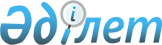 О признании утратившими силу постановлений Правительства Республики Казахстан от 5 декабря 1995 г. N 1665 и от 25 июня 1996 г. N 788Постановление Правительства Республики Казахстан от 3 июня 1998 г. N 513

      Правительство Республики Казахстан ПОСТАНОВЛЯЕТ: 

      Признать утратившими силу: 

      постановление Правительства Республики Казахстан от 5 декабря 1995 г. N 1665 P951665_ "О централизации и упорядочении внедрения разработок системы государственной идентификации Республики Казахстан" (САПП Республики Казахстан, 1995 г., N 37, ст.478); 

      постановление Правительства Республики Казахстан от 25 июня 1996 г. N 788 P960788_ "О внесении изменений в постановление Правительства Республики Казахстан от 5 декабря 1995 г. N 1665". 

 

     Премьер-Министр  Республики Казахстан
					© 2012. РГП на ПХВ «Институт законодательства и правовой информации Республики Казахстан» Министерства юстиции Республики Казахстан
				